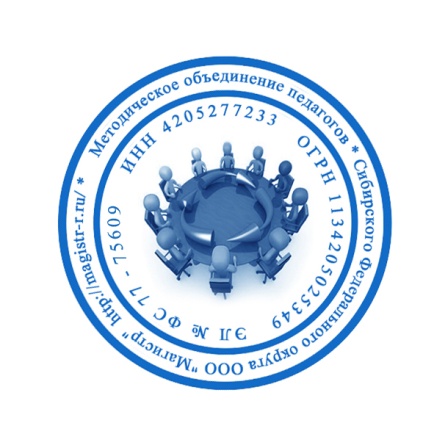 СМИ «Магистр»Серия ЭЛ № ФС 77 – 75609 от 19.04.2019г.(РОСКОМНАДЗОР, г. Москва)Председатель оргкомитета: Ирина Фёдоровна К.Тлф. 8-923-606-29-50Е-mail: metodmagistr@mail.ruОфициальный сайт: https://magistr-r.ru/Приказ №004 от 05.03.2020г.О назначении участников конкурса "Зимняя фабрика идей"Уважаемые участники, если по каким – либо причинам вы не получили электронные свидетельства в установленный срок до 15.03.2020г. или почтовое извещение в период до 25.04.2020г., просьба обратиться для выяснения обстоятельств, отправки почтового номера, копий свидетельств и т.д. на эл. адрес: metodmagistr@mail.ru№Населенный пункт, область, город.УчастникСтепень/ результат1МБОУ школа – интернат № 13 города Челябинска12ГБОУ Уфимская коррекционная школа-интернат №28 для слепых и слабовидящих обучающихся13ГОБОУ Кандалакшская КШИ14ГКОУ РО Красносулинская школа-интернат №115МБДОУ детский сад №2, г. РевдаСиливанова Наталя Викторовна, Баутин Данил16КОУ ВО «Бутурлиновская школа-интернат для обучающихся с ОВЗ»17ГБОУ РО Новошахтинская школа-интернат38МБОУ ООШ №45 г. ТомскаЖилкина Мария НиколаевнаДжумаева Камилла Бахтиёровна3